     
Antonio Flores
Cuerpo de mujer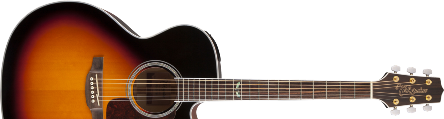 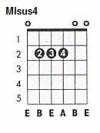 Estrofa 1:  MI                  MI4       MI   Puedo beber de la arena y la cal                                       LA            MI MI4 MI MI4   Puedo nadar, sobre la lava de un volcán. Puedo soñar          SI                          LA         MI   Que tengo el cielo sembrado de arrecifes de coralEstrofa 2:                          MI4      MI   Puedo correr sobre las olas del mar                                  LA          MI MI4 MI MI4   Puedo viajar sin moverme del sofá. Puedo jugar          SI                  LA            MI   A mezclar los colores y pintar mi ingravidad              SI                    LA       MI MI4 MI MI4   Con la trenza de tu pelo el arco iris retocarEstribillo:       LA                           MI   Tan solo existe una cosa, que no puedo comprender      LA                                 MI   la magia de un laberinto, que siempre quedo atrapado en el        SI                       LA          MI   El garabato de un niño, es tu cuerpo de mujer           SI                        LA             MI MI4 MI MI4   rectas curvas, curvas rectas, imposibles de aprenderEstribillo:      (solo): LA MI - LA MI        SI                       LA          MI   El garabato de un niño, es tu cuerpo de mujerEstribillo          LA                           MI   Tan solo existe una cosa, que no puedo comprender      LA                                 MI   La magia de un laberinto, que siempre quedo atrapado en el        SI                       LA          MI   El garabato de un niño, es tu cuerpo de mujer           SI                        LA             MI MI4 MI MI4   rectas curvas, curvas rectas, imposibles de aprenderEstribillo:     (solo): LA MI - LA MI        SI                       LA          MI   El garabato de un niño, es tu cuerpo de mujerFin:           SI                       LA          MI   El garabato de un niño, es tu cuerpo de mujer